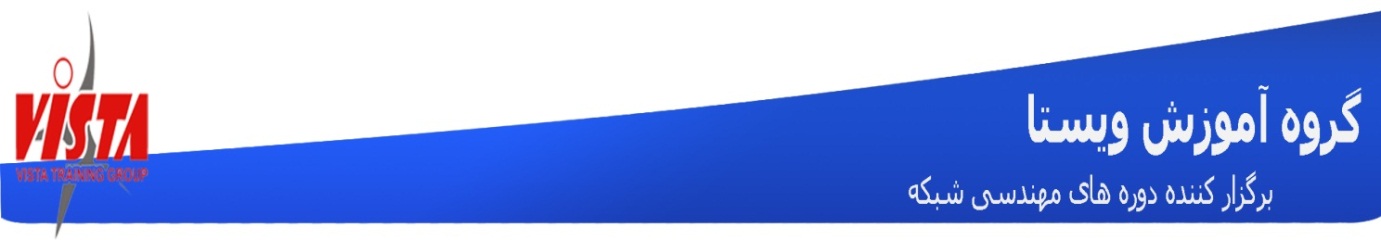 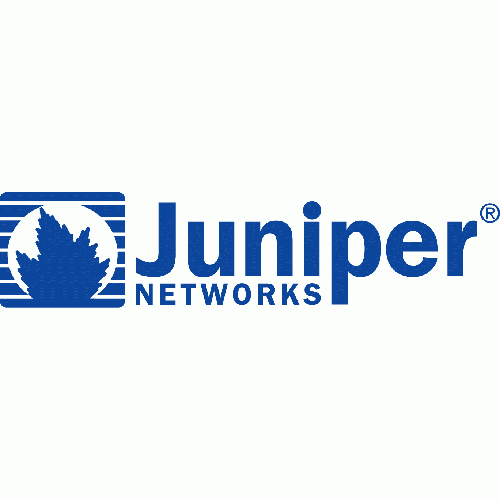 Juniper: Junos IJOS, JRE, JSEC, JUTM, AJSEC, JIPSپیش نیاز :Students should have basic networking knowledge and an understanding of the Open Systems Interconnection (OSI) model and the TCP/IP protocol suite. Students should also have working knowledge of security policiesاهداف :This course provides students with the foundational knowledge required to work with the Junos operating system and to configure Junos devicesand foundational routing knowledge and configuration examples, and includes an overview of general routing concepts, routing policy, and firewall filters. and covers the configuration, operation, and implementation of SRX Series Services Gateways in a typical network environmentThis course also includes detailed coverage of Web filtering, antivirus (AV), antispam, and content filtering.and designed to build off of the current Junos Security (JSEC) offering, delves deeper into Junos securityand designed to provide an introduction to the Intrusion Prevention System (IPS) feature set available on the Juniper Networks SRX Series Services Gatewayسرفصل : Chapter 1: Course IntroductionChapter 2: Junos Operating System Fundamentals The Junos OSTraffic ProcessingPlatforms Running the Junos OSChapter 3: User Interface Options User Interface OptionsThe Junos CLI: CLI BasicsThe Junos CLI: Operational ModeThe Junos CLI: Configuration ModeLab 1: The Junos CLIChapter 4: Initial Configuration Factory-Default ConfigurationInitial ConfigurationInterface ConfigurationLab 2: Initial System ConfigurationChapter 5: Secondary System Configuration User Configuration and AuthenticationSystem Logging and TracingNetwork Time ProtocolArchiving ConfigurationsSNMPLab 3: Secondary System ConfigurationChapter 6: Operational Monitoring and Maintenance Monitoring Platform and Interface OperationNetwork UtilitiesMaintaining the Junos OSPassword RecoveryLab 4: Operational Monitoring and Maintenance ---Chapter 1: Course Introduction Chapter 2: Routing Fundamentals Routing Concepts: Overview of RoutingRouting Concepts: The Routing TableRouting Concepts: Routing InstancesStatic RoutingDynamic RoutingLab 1: Routing FundamentalsChapter 3: Routing Policy Routing Policy OverviewCase Study: Routing PolicyLab 2: Routing PolicyChapter 4: Firewall Filters Firewall Filters OverviewCase Study: Firewall FiltersUnicast Reverse-Path-Forwarding ChecksLab 3: Firewall Filters ---Chapter 1: Course Introduction
Chapter 2: Introduction to Junos SecurityTraditional RoutingTraditional SecurityThe Junos OS ArchitectureChapter 3: ZonesThe Definition of ZonesZone ConfigurationMonitoring Security ZonesLab 1: Configuring and Monitoring ZonesChapter 4: Security PoliciesSecurity Policy OverviewJunos ALGsPolicy ComponentsVerifying Policy OperationPolicy Scheduling and RematchingPolicy Case StudyLab 2: Security PoliciesChapter 5: Firewall User AuthenticationFirewall User Authentication OverviewPass-Through AuthenticationWeb AuthenticationClient GroupsUsing External Authentication ServersVerifying Firewall User AuthenticationLab 3: Configuring Firewall AuthenticationChapter 6: Screen OptionsMultilayer Network ProtectionStages and Types of AttacksUsing Junos Screen Options—Reconnaissance Attack HandlingUsing Junos Screen Options—Denial of Service Attack HandlingUsing Junos Screen Options—Suspicious Packets Attack HandlingApplying and Monitoring Screen OptionsLab 4: Implementing Screen OptionsChapter 7: Network Address TranslationNAT OverviewSource NAT Operation and ConfigurationDestination NAT Operation and ConfigurationStatic NAT Operation and ConfigurationProxy ARPMonitoring and Verifying NAT OperationLab 5: Network Address TranslationChapter 8: IPsec VPNsVPN TypesSecure VPN RequirementsIPsec DetailsConfiguration of IPsec VPNsIPsec VPN MonitoringLab 6: Implementing IPsec VPNsChapter 9: Introduction to Intrusion Detection and PreventionIntroduction to Junos IDPIDP Policy Components and ConfigurationSignature DatabaseCase Study: Applying the Recommended IDP PolicyMonitoring IDP OperationLab 7: Implementing IDPChapter 10: High Availability Clustering TheoryHigh Availability OverviewChassis Cluster ComponentsAdvanced Chassis Cluster TopicsChapter 11: High Availability Clustering ImplementationChassis Cluster OperationChassis Cluster ConfigurationChassis Cluster MonitoringLab 8: Implementing High Availability Techniques---Chapter 1: Course IntroductionChapter 2: UTM OverviewBranch Office ChallengesUTM Feature OverviewDesign BasicsHardware SupportLicensing of FeaturesLab 1: Connecting to the Lab Equipment and Testing ConnectivityChapter 3: AntispamAntispam TerminologyOverview of Antispam ProcessUTM Policy OverviewConfiguration StepsMonitoring AntispamLab 2: Configuring an Antispam PolicyChapter 4: Full File-Based and Express AntivirusAntivirus TerminologyOverview of Antivirus ProcessAV OperationFull File-based AV ConfigurationExpress AV ConfigurationMonitoring AVLab 3: Antivirus Configuration and TestingChapter 5: Content and Web FilteringOverview and TerminologyConfigurationVerification and MonitoringLab 4: Configuring Content and Web Filtering---Chapter 1: Course IntroductionChapter 2: AppSecureAppSecure OverviewAppIDAppTrackAppFWAppDoSAppQoSLab 1: Implementing AppSecureChapter 3: Junos Layer 2 Packet Handling and Security FeaturesTransparent Mode SecurityLayer 2 Ethernet SwitchingLab 2: Implementing Layer 2 SecurityChapter 4: VirtualizationVirtualization OverviewRouting InstancesLogical SystemsLab 3: Implementing Junos Virtual RoutingChapter 5: Advanced NAT ConceptsOperational ReviewNAT: Beyond Layer 3 and Layer 4 HeadersDNS DoctoringIPv6 NATAdvanced NAT ScenariosLab 4: Advanced NAT ImplementationsChapter 6: IPsec ImplementationsStandard VPN Implementations ReviewPublic Key InfrastructureHub-and-Spoke VPNsLab 5: Hub-and-Spoke IPsec VPNsChapter 7: Enterprise IPsec Technologies: Group and Dynamic VPNsGroup VPN OverviewGDOI ProtocolGroup VPN Configuration and MonitoringDynamic VPN OverviewDynamic VPN ImplementationLab 6: Configuring Group VPNsChapter 8: IPsec VPN Case Studies and SolutionsRouting over VPNsIPsec with Overlapping AddressesDynamic Gateway IP AddressesEnterprise VPN Deployment Tips and TricksLab 7: Implementing Advanced IPsec VPN SolutionsChapter 9: Troubleshooting Junos SecurityTroubleshooting MethodologyTroubleshooting ToolsIdentifying IPsec IssuesLab 8: Performing Security Troubleshooting TechniquesChapter 1: Course IntroductionChapter 2: Introduction to Intrusion Prevention SystemsNetwork Asset ProtectionIntrusion Attack MethodsIntrusion Prevention SystemsIPS Traffic Inspection WalkthroughChapter 3: IPS Policy and Initial ConfigurationSRX IPS RequirementsIPS Operation ModesBasic IPS Policy ReviewBasic IPS Policy LabChapter 4: IPS Rulebase OperationsRulebase OperationsIPS RulesTerminal RulesIP ActionsConfiguring IPS Rulebases LabChapter 5: Custom Attack ObjectsPredefined Attack ObjectsCustom Attack ObjectsFine-Tuning the IPS PolicyCustom Signatures LabChapter 6: Additional Attack Protection MechanismsScan PreventionBlocking Evasion and DoS AttacksSecurity Flow Protection MechanismsSecurity Flow Protection Mechanisms LabChapter 7: IPS Logging and ReportingJunos Syslog and Operational CommandsSTRM IPS LoggingIPS Logging Lab---